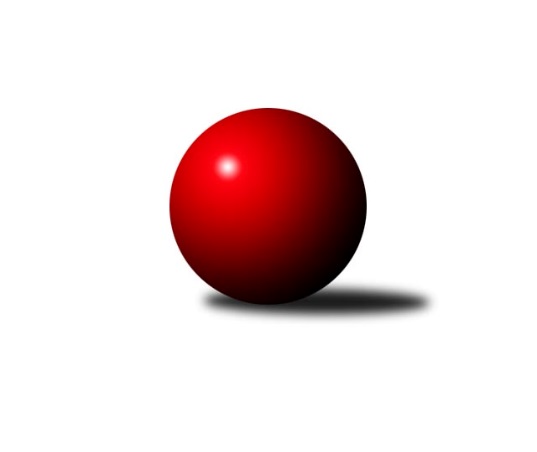 Č.5Ročník 2019/2020	6.10.2019Nejlepšího výkonu v tomto kole: 3406 dosáhlo družstvo: KK Vyškov BJihomoravská divize 2019/2020Výsledky 5. kolaSouhrnný přehled výsledků:KK Jiskra Čejkovice	- KK Réna Ivančice 	3:5	2646:2650	13.5:10.5	4.10.SK Baník Ratíškovice B	- KC Zlín B	1:7	3170:3282	10.5:13.5	4.10.KK Blansko B	- SKK Dubňany B	8:0	3288:3027	20.5:3.5	4.10.KK Vyškov C	- TJ Sokol Mistřín B	5:3	3246:3222	14.0:10.0	5.10.TJ Sokol Luhačovice B	- SK Baník Ratíškovice A	5:3	3234:3202	12.0:12.0	5.10.KK Vyškov B	- KK Slovan Rosice B	6:2	3406:3195	15.0:9.0	5.10.TJ Jiskra Otrokovice	- TJ Bojkovice Krons		dohrávka		20.10.Tabulka družstev:	1.	KK Jiskra Čejkovice	5	4	0	1	28.0 : 12.0 	67.5 : 52.5 	 3051	8	2.	KK Vyškov B	5	4	0	1	27.0 : 13.0 	69.0 : 51.0 	 3032	8	3.	KK Slovan Rosice B	5	3	0	2	28.0 : 12.0 	74.0 : 46.0 	 3091	6	4.	KK Blansko B	5	3	0	2	24.0 : 16.0 	65.0 : 55.0 	 2927	6	5.	KK Réna Ivančice	5	3	0	2	21.0 : 19.0 	57.5 : 62.5 	 2751	6	6.	KC Zlín B	5	3	0	2	21.0 : 19.0 	55.5 : 64.5 	 2974	6	7.	TJ Jiskra Otrokovice	3	2	0	1	15.0 : 9.0 	37.5 : 34.5 	 3204	4	8.	TJ Sokol Mistřín B	4	2	0	2	17.0 : 15.0 	53.0 : 43.0 	 3269	4	9.	TJ Bojkovice Krons	4	2	0	2	13.0 : 19.0 	43.5 : 52.5 	 2759	4	10.	KK Vyškov C	5	2	0	3	18.5 : 21.5 	61.0 : 59.0 	 3198	4	11.	SK Baník Ratíškovice A	5	2	0	3	18.0 : 22.0 	59.5 : 60.5 	 3174	4	12.	TJ Sokol Luhačovice B	5	1	0	4	13.0 : 27.0 	52.0 : 68.0 	 3056	2	13.	SKK Dubňany B	5	1	0	4	10.5 : 29.5 	44.5 : 75.5 	 2966	2	14.	SK Baník Ratíškovice B	5	1	0	4	10.0 : 30.0 	52.5 : 67.5 	 3099	2Podrobné výsledky kola:	 KK Jiskra Čejkovice	2646	3:5	2650	KK Réna Ivančice 	Vít Svoboda	149 	 53 	 164 	97	463 	 2:2 	 502 	 163	96 	 155	88	Tomáš Buršík	Tomáš Stávek	166 	 71 	 147 	89	473 	 3:1 	 412 	 145	76 	 146	45	Pavel Harenčák	Radek Michna	146 	 59 	 153 	71	429 	 3:1 	 405 	 140	62 	 135	68	Tomáš Řihánek	Zdeněk Burian	158 	 54 	 152 	89	453 	 2.5:1.5 	 435 	 146	54 	 163	72	Tomáš Čech	Martin Komosný	146 	 54 	 136 	72	408 	 1:3 	 459 	 140	81 	 158	80	Jaroslav Mošať	Ludvík Vaněk	152 	 60 	 164 	44	420 	 2:2 	 437 	 138	62 	 158	79	Miroslav Nemravarozhodčí: vedoucí družstevNejlepší výkon utkání: 502 - Tomáš Buršík	 SK Baník Ratíškovice B	3170	1:7	3282	KC Zlín B	Marie Kobylková	148 	 147 	 125 	135	555 	 4:0 	 512 	 128	142 	 114	128	Miroslav Polášek	Dagmar Opluštilová	117 	 143 	 117 	147	524 	 2:2 	 532 	 123	134 	 136	139	Zdeněk Šeděnka	Eliška Fialová	115 	 138 	 105 	122	480 	 0:4 	 562 	 147	143 	 139	133	Filip Vrzala	Luděk Vacenovský	120 	 134 	 141 	145	540 	 2:2 	 543 	 122	127 	 152	142	Zdeněk Bachňák	Jarmila Bábíčková	134 	 130 	 139 	128	531 	 1.5:2.5 	 591 	 132	146 	 139	174	Petr Polepil	Tomáš Koplík ml.	132 	 135 	 139 	134	540 	 1:3 	 542 	 141	143 	 143	115	David Matlachrozhodčí:  Vedoucí družstevNejlepší výkon utkání: 591 - Petr Polepil	 KK Blansko B	3288	8:0	3027	SKK Dubňany B	Jiří Zapletal	119 	 124 	 135 	137	515 	 3:1 	 506 	 116	116 	 152	122	Zdeněk Kratochvíla	Ladislav Musil	128 	 126 	 144 	135	533 	 3:1 	 522 	 126	114 	 143	139	Josef Černý	Ladislav Novotný	141 	 142 	 129 	155	567 	 4:0 	 515 	 131	116 	 121	147	Michal Kratochvíla	Josef Kotlán	139 	 146 	 132 	127	544 	 3.5:0.5 	 444 	 104	106 	 107	127	Zdeněk Jurkovič *1	Miroslav Flek	136 	 133 	 138 	141	548 	 3:1 	 506 	 116	110 	 143	137	Alžběta Harcová	Otakar Lukáč	154 	 142 	 139 	146	581 	 4:0 	 534 	 131	135 	 132	136	Filip Dratvarozhodčí: Jindřiška Klimešovástřídání: *1 od 61. hodu Pavel HolomekNejlepší výkon utkání: 581 - Otakar Lukáč	 KK Vyškov C	3246	5:3	3222	TJ Sokol Mistřín B	Petr Večerka	139 	 153 	 126 	132	550 	 4:0 	 519 	 133	135 	 123	128	Josef Blaha	Milan Ryšánek	116 	 145 	 131 	128	520 	 2:2 	 524 	 146	120 	 125	133	Radim Pešl	Břetislav Láník	133 	 143 	 121 	128	525 	 2:2 	 545 	 122	134 	 142	147	Václav Luža	Tomáš Jelínek	139 	 112 	 131 	154	536 	 2:2 	 545 	 146	154 	 111	134	Radek Horák	Milan Svačina	137 	 134 	 127 	140	538 	 2:2 	 531 	 145	113 	 137	136	Radek Blaha	Petr Matuška	120 	 166 	 151 	140	577 	 2:2 	 558 	 148	121 	 143	146	Marek Ingr *1rozhodčí: Břetislav Láníkstřídání: *1 od 54. hodu Drahomír UrcNejlepší výkon utkání: 577 - Petr Matuška	 TJ Sokol Luhačovice B	3234	5:3	3202	SK Baník Ratíškovice A	Vratislav Kunc	129 	 128 	 132 	128	517 	 1:3 	 528 	 132	133 	 142	121	Tomáš Mráka	Milan Žáček	152 	 153 	 107 	148	560 	 3:1 	 527 	 124	119 	 150	134	Dominik Schüller	Jiří Konečný	138 	 134 	 142 	144	558 	 3:1 	 534 	 119	152 	 131	132	Jan Minaříček	Filip Lekeš	140 	 129 	 140 	118	527 	 1:3 	 553 	 156	134 	 126	137	Václav Podéšť	Tomáš Juřík	131 	 150 	 126 	136	543 	 2:2 	 511 	 115	114 	 127	155	Josef Něnička	Karel Máčalík *1	135 	 114 	 137 	143	529 	 2:2 	 549 	 134	139 	 139	137	Viktor Výletarozhodčí: vedoucí družstevstřídání: *1 od 61. hodu Tomáš MolekNejlepší výkon utkání: 560 - Milan Žáček	 KK Vyškov B	3406	6:2	3195	KK Slovan Rosice B	Tomáš Procházka	161 	 125 	 147 	141	574 	 3:1 	 514 	 140	107 	 125	142	Stanislav Žáček	Eduard Varga	148 	 130 	 139 	147	564 	 1:3 	 582 	 155	139 	 152	136	Petr Streubel	Zdenek Pokorný	140 	 145 	 142 	132	559 	 3.5:0.5 	 513 	 140	127 	 122	124	Miroslav Ptáček	Pavel Vymazal	161 	 174 	 143 	145	623 	 3.5:0.5 	 544 	 135	128 	 143	138	Karel Plaga	Robert Mondřík *1	121 	 125 	 136 	135	517 	 0:4 	 544 	 135	128 	 140	141	Michal Klvaňa	Jan Večerka	144 	 157 	 135 	133	569 	 4:0 	 498 	 117	143 	 124	114	Petr Špatnýrozhodčí: Anderová |Monikastřídání: *1 od 61. hodu Tomáš VejmolaNejlepší výkon utkání: 623 - Pavel VymazalPořadí jednotlivců:	jméno hráče	družstvo	celkem	plné	dorážka	chyby	poměr kuž.	Maximum	1.	Tomáš Procházka 	KK Vyškov B	582.50	367.9	214.7	1.1	2/2	(600)	2.	Pavel Vymazal 	KK Vyškov B	577.90	383.0	194.9	3.1	2/2	(623)	3.	Jan Večerka 	KK Vyškov B	575.43	374.4	201.1	3.6	2/2	(591.6)	4.	Marek Ingr 	TJ Sokol Mistřín B	572.00	375.0	197.0	4.8	2/3	(597)	5.	Petr Streubel 	KK Slovan Rosice B	564.15	376.0	188.2	4.0	4/4	(582)	6.	Viktor Výleta 	SK Baník Ratíškovice A	563.75	375.0	188.8	2.3	4/4	(579)	7.	Ludvík Vaněk 	KK Jiskra Čejkovice	563.53	387.5	176.1	4.1	3/3	(585)	8.	Tomáš Stávek 	KK Jiskra Čejkovice	560.67	374.9	185.7	4.7	3/3	(573.6)	9.	Petr Polepil 	KC Zlín B	558.83	374.8	184.0	2.8	3/3	(591)	10.	Jakub Pekárek 	TJ Bojkovice Krons	557.13	363.9	193.3	2.6	3/3	(608.4)	11.	Tereza Divílková 	TJ Jiskra Otrokovice	556.00	368.5	187.5	3.0	2/3	(567)	12.	Ladislav Musil 	KK Blansko B	555.17	368.9	186.3	4.9	2/3	(588)	13.	Michael Divílek  ml.	TJ Jiskra Otrokovice	553.67	374.7	179.0	3.7	3/3	(580)	14.	Petr Matuška 	KK Vyškov C	553.00	357.0	196.0	6.0	3/3	(577)	15.	Václav Luža 	TJ Sokol Mistřín B	553.00	376.8	176.2	5.5	3/3	(582)	16.	Jaroslav Bařina 	KK Jiskra Čejkovice	551.70	374.3	177.4	8.2	2/3	(584.4)	17.	Václav Podéšť 	SK Baník Ratíškovice A	551.63	367.6	184.0	5.8	4/4	(568)	18.	Vít Svoboda 	KK Jiskra Čejkovice	551.20	366.0	185.2	3.4	3/3	(570)	19.	Miroslav Ptáček 	KK Slovan Rosice B	551.05	382.8	168.3	5.0	4/4	(589)	20.	Miroslav Hvozdenský 	TJ Sokol Luhačovice B	550.20	377.8	172.4	4.5	4/4	(589)	21.	Barbora Pekárková  ml.	TJ Jiskra Otrokovice	550.00	362.5	187.5	5.0	2/3	(566)	22.	Radek Blaha 	TJ Sokol Mistřín B	549.50	369.0	180.5	11.0	2/3	(568)	23.	Tomáš Koplík  ml.	SK Baník Ratíškovice B	547.88	365.9	182.0	4.4	2/2	(565)	24.	Jiří Gach 	TJ Jiskra Otrokovice	545.00	374.5	170.5	4.5	2/3	(566)	25.	Radim Pešl 	TJ Sokol Mistřín B	544.25	355.5	188.8	3.3	2/3	(584)	26.	Radek Horák 	TJ Sokol Mistřín B	544.00	365.2	178.8	3.2	3/3	(574)	27.	Jaroslav Mošať 	KK Réna Ivančice 	544.00	357.8	186.2	1.9	3/3	(561.6)	28.	Milan Svačina 	KK Vyškov C	542.00	369.7	172.3	4.8	3/3	(559)	29.	Vratislav Kunc 	TJ Sokol Luhačovice B	541.55	366.3	175.3	5.4	4/4	(563)	30.	David Matlach 	KC Zlín B	541.13	374.3	166.9	4.7	3/3	(578)	31.	Jana Šopíková 	TJ Bojkovice Krons	541.00	363.7	177.3	5.1	2/3	(554)	32.	Zdeněk Bachňák 	KC Zlín B	540.13	360.1	180.0	5.1	3/3	(543)	33.	Dominik Schüller 	SK Baník Ratíškovice A	539.75	362.1	177.6	4.6	4/4	(553)	34.	Radek Michna 	KK Jiskra Čejkovice	538.90	356.1	182.8	5.4	2/3	(557)	35.	Stanislav Žáček 	KK Slovan Rosice B	538.67	351.3	187.3	3.0	3/4	(555)	36.	Ladislav Novotný 	KK Blansko B	538.25	350.5	187.8	4.3	2/3	(567)	37.	Zdeněk Burian 	KK Jiskra Čejkovice	535.30	361.0	174.3	9.4	2/3	(543.6)	38.	Roman Macek 	TJ Sokol Mistřín B	535.00	366.0	169.0	4.3	2/3	(548)	39.	Jiří Konečný 	TJ Sokol Luhačovice B	533.75	364.8	169.0	4.6	4/4	(558)	40.	Filip Dratva 	SKK Dubňany B	532.65	355.9	176.8	5.4	4/4	(567.6)	41.	Tomáš Buršík 	KK Réna Ivančice 	532.40	363.1	169.3	8.3	3/3	(602.4)	42.	Josef Černý 	SKK Dubňany B	531.05	357.5	173.6	6.5	4/4	(553.2)	43.	Michal Klvaňa 	KK Slovan Rosice B	530.68	368.1	162.6	9.7	4/4	(560)	44.	Marie Kobylková 	SK Baník Ratíškovice B	530.33	364.0	166.3	8.2	2/2	(555)	45.	Otakar Lukáč 	KK Blansko B	530.00	364.5	165.5	8.0	2/3	(581)	46.	Jakub Haresta 	KK Blansko B	529.90	366.9	163.0	5.9	2/3	(600)	47.	Karel Plaga 	KK Slovan Rosice B	529.27	356.0	173.3	4.2	3/4	(544)	48.	Břetislav Láník 	KK Vyškov C	527.78	363.4	164.3	4.4	3/3	(549)	49.	Lumír Navrátil 	TJ Bojkovice Krons	527.27	358.5	168.7	8.8	3/3	(590.4)	50.	Robert Mondřík 	KK Vyškov B	527.00	354.0	173.1	5.3	2/2	(546)	51.	Petr Jonášek 	TJ Jiskra Otrokovice	526.67	370.3	156.3	6.7	3/3	(540)	52.	Miroslav Flek 	KK Blansko B	525.93	349.8	176.1	4.2	3/3	(558)	53.	Tomáš Jelínek 	KK Vyškov C	525.75	354.0	171.8	6.5	2/3	(537)	54.	Zdeněk Helešic 	SK Baník Ratíškovice B	525.50	377.5	148.0	9.5	2/2	(538)	55.	Michal Kratochvíla 	SKK Dubňany B	524.70	359.9	164.9	5.9	4/4	(570)	56.	Karel Máčalík 	TJ Sokol Luhačovice B	524.30	364.5	159.8	7.9	4/4	(577)	57.	Michael Divílek  st.	TJ Jiskra Otrokovice	524.00	358.0	166.0	8.0	2/3	(568)	58.	Petr Večerka 	KK Vyškov C	522.78	349.3	173.4	5.2	3/3	(550)	59.	Petr Špatný 	KK Slovan Rosice B	522.28	357.5	164.8	6.1	4/4	(557)	60.	Zdeněk Šeděnka 	KC Zlín B	521.07	360.4	160.7	8.3	3/3	(535.2)	61.	Alžběta Harcová 	SKK Dubňany B	520.60	365.8	154.8	8.1	4/4	(533)	62.	Tomáš Mráka 	SK Baník Ratíškovice A	520.00	364.3	155.7	6.7	3/4	(528)	63.	Miroslav Nemrava 	KK Réna Ivančice 	519.87	349.5	170.3	4.5	3/3	(566.4)	64.	Tomáš Čech 	KK Réna Ivančice 	519.53	364.0	155.5	6.6	3/3	(532.8)	65.	Jan Minaříček 	SK Baník Ratíškovice A	519.50	361.8	157.8	8.8	4/4	(551)	66.	Zdeněk Kratochvíla 	SKK Dubňany B	518.05	355.8	162.3	8.6	4/4	(585)	67.	Eliška Fialová 	SK Baník Ratíškovice B	517.83	358.7	159.2	5.5	2/2	(558)	68.	Václav Špička 	KK Slovan Rosice B	517.03	355.0	162.1	7.3	3/4	(559)	69.	Milan Žáček 	TJ Sokol Luhačovice B	516.33	361.9	154.5	6.4	4/4	(560)	70.	Zdeněk Škrobák 	KK Jiskra Čejkovice	516.30	352.5	163.8	4.4	2/3	(525)	71.	Karel Kolařík 	KK Blansko B	514.50	365.0	149.5	8.5	2/3	(526)	72.	Josef Kotlán 	KK Blansko B	512.57	353.4	159.1	8.1	3/3	(544)	73.	Miloslav Krejčí 	KK Vyškov C	512.00	354.0	158.0	5.5	2/3	(545)	74.	Tomáš Vejmola 	KK Vyškov B	511.80	353.6	158.2	11.3	2/2	(516)	75.	Jiří Zimek 	TJ Bojkovice Krons	510.93	354.5	156.5	8.6	3/3	(522)	76.	Teofil Hasák 	TJ Jiskra Otrokovice	510.50	345.0	165.5	8.0	2/3	(539)	77.	Martin Komosný 	KK Jiskra Čejkovice	507.10	346.2	160.9	6.2	2/3	(514.8)	78.	Josef Něnička 	SK Baník Ratíškovice A	506.50	347.9	158.6	6.4	4/4	(523)	79.	Miroslav Polášek 	KC Zlín B	506.07	348.5	157.5	8.2	3/3	(523.2)	80.	Pavel Harenčák 	KK Réna Ivančice 	503.70	358.1	145.6	11.6	2/3	(513)	81.	Adam Kalina 	TJ Bojkovice Krons	503.47	355.7	147.8	11.4	3/3	(549.6)	82.	Tomáš Řihánek 	KK Réna Ivančice 	498.53	341.2	157.3	6.7	3/3	(540)	83.	Luděk Vacenovský 	SK Baník Ratíškovice B	494.17	338.8	155.3	9.0	2/2	(540)	84.	Jiří Zapletal 	KK Blansko B	484.31	343.1	141.2	12.0	3/3	(538)	85.	Martin Hradský 	TJ Bojkovice Krons	478.40	344.5	133.9	13.4	3/3	(549.6)		Filip Vrzala 	KC Zlín B	562.00	379.0	183.0	4.0	1/3	(562)		Kamil Ondroušek 	KK Slovan Rosice B	560.00	383.0	177.0	7.0	1/4	(560)		Petr Snídal 	KK Vyškov C	559.00	389.0	170.0	5.0	1/3	(559)		Eduard Varga 	KK Vyškov B	555.75	374.3	181.5	6.3	1/2	(564)		Jiří Kafka 	TJ Bojkovice Krons	552.60	369.6	183.0	6.0	1/3	(566.4)		Zdenek Pokorný 	KK Vyškov B	546.50	378.0	168.5	3.5	1/2	(559)		Tomáš Juřík 	TJ Sokol Luhačovice B	543.00	358.0	185.0	2.0	1/4	(543)		Jiří Formánek 	KK Vyškov C	538.00	373.0	165.0	12.0	1/3	(538)		Vladimír Crhonek 	KK Vyškov C	534.00	359.0	175.0	7.0	1/3	(534)		Jakub Süsz 	TJ Jiskra Otrokovice	534.00	366.0	168.0	6.0	1/3	(534)		Tomáš Šerák 	SKK Dubňany B	529.00	374.0	155.0	4.0	1/4	(529)		Filip Lekeš 	TJ Sokol Luhačovice B	527.00	349.0	178.0	3.0	1/4	(527)		Milan Ryšánek 	KK Vyškov C	520.00	373.0	147.0	12.0	1/3	(520)		Josef Blaha 	TJ Sokol Mistřín B	519.00	352.0	167.0	6.0	1/3	(519)		Drahomír Urc 	TJ Sokol Mistřín B	519.00	358.0	161.0	11.0	1/3	(541)		Jarmila Bábíčková 	SK Baník Ratíškovice B	518.00	361.0	157.0	7.3	1/2	(531)		Jana Mačudová 	SK Baník Ratíškovice B	517.67	348.3	169.3	3.7	1/2	(562)		Dagmar Opluštilová 	SK Baník Ratíškovice B	515.00	339.5	175.5	2.5	1/2	(524)		Jaromír Čanda 	TJ Sokol Luhačovice B	514.50	355.0	159.5	9.0	2/4	(563)		Josef Michálek 	KK Vyškov C	509.00	335.0	174.0	6.0	1/3	(509)		Jaroslav Šerák 	SKK Dubňany B	509.00	369.0	140.0	11.0	1/4	(509)		Dana Musilová 	KK Blansko B	507.60	346.8	160.8	6.0	1/3	(507.6)		Tomáš Hrdlička 	KK Réna Ivančice 	506.40	348.0	158.4	7.2	1/3	(506.4)		Tomáš Koplík  st.	SK Baník Ratíškovice A	503.00	337.0	166.0	8.0	1/4	(503)		Martin Koutný 	SKK Dubňany B	499.00	340.0	159.0	4.0	1/4	(499)		Martin Polepil 	KC Zlín B	499.00	359.0	140.0	9.0	1/3	(499)		František Čech 	KK Réna Ivančice 	495.60	351.6	144.0	9.6	1/3	(495.6)		Zdeněk Jurkovič 	SKK Dubňany B	495.00	347.0	148.0	8.0	1/4	(495)		František Fialka 	SKK Dubňany B	493.40	361.2	132.2	12.4	2/4	(496.8)		Petr Kudláček 	TJ Sokol Luhačovice B	492.00	362.0	130.0	16.0	1/4	(492)		Evžen Štětkař 	KC Zlín B	483.00	340.0	143.0	10.0	1/3	(483)		David Hanke 	TJ Bojkovice Krons	480.00	334.8	145.2	9.6	1/3	(480)		Stanislav Polášek 	SK Baník Ratíškovice A	478.00	348.0	130.0	10.0	1/4	(478)		Jakub Mecl 	SK Baník Ratíškovice A	467.00	330.0	137.0	10.0	1/4	(467)		Jakub Sabák 	TJ Jiskra Otrokovice	467.00	337.0	130.0	17.0	1/3	(467)		Martin Želev 	KK Réna Ivančice 	458.40	312.0	146.4	15.6	1/3	(458.4)		Vladimír Stávek 	KK Jiskra Čejkovice	455.00	320.0	135.0	18.0	1/3	(455)		Eduard Kremláček 	KK Réna Ivančice 	432.00	318.0	114.0	13.2	1/3	(432)		Petr Vrzalík 	KC Zlín B	428.00	310.0	118.0	19.0	1/3	(428)Sportovně technické informace:Starty náhradníků:registrační číslo	jméno a příjmení 	datum startu 	družstvo	číslo startu8573	Pavel Harenčák	04.10.2019	KK Réna Ivančice 	3x11003	Zdeněk Burian	04.10.2019	KK Jiskra Čejkovice	2x22124	Milan Ryšánek	05.10.2019	KK Vyškov C	1x24460	Zdeněk Jurkovič	04.10.2019	SKK Dubňany B	2x24438	Filip Vrzala	04.10.2019	KC Zlín B	1x
Hráči dopsaní na soupisku:registrační číslo	jméno a příjmení 	datum startu 	družstvo	23882	Josef Blaha	05.10.2019	TJ Sokol Mistřín B	Program dalšího kola:6. kolo11.10.2019	pá	17:30	TJ Bojkovice Krons - KK Blansko B	11.10.2019	pá	18:00	SK Baník Ratíškovice A - KK Réna Ivančice 	12.10.2019	so	9:00	KK Vyškov C - KC Zlín B	12.10.2019	so	9:00	TJ Jiskra Otrokovice - KK Jiskra Čejkovice	12.10.2019	so	10:00	TJ Sokol Luhačovice B - SK Baník Ratíškovice B	12.10.2019	so	14:00	SKK Dubňany B - KK Slovan Rosice B	Nejlepší šestka kola - absolutněNejlepší šestka kola - absolutněNejlepší šestka kola - absolutněNejlepší šestka kola - absolutněNejlepší šestka kola - dle průměru kuželenNejlepší šestka kola - dle průměru kuželenNejlepší šestka kola - dle průměru kuželenNejlepší šestka kola - dle průměru kuželenNejlepší šestka kola - dle průměru kuželenPočetJménoNázev týmuVýkonPočetJménoNázev týmuPrůměr (%)Výkon3xPavel VymazalVyškov B6231xPavel VymazalVyškov B115.496231xMichael Divílek ml.Otrokovice6061xTomáš BuršíkRéna Ivančice 115.135021xTomáš BuršíkRéna Ivančice 602.4*2xMichael Divílek ml.Otrokovice111.916061xMichael Divílek st.Otrokovice5932xPetr PolepilZlín B111.45912xPetr PolepilZlín B5911xMichael Divílek st.Otrokovice109.515932xPetr StreubelRosice B5822xTomáš StávekČejkovice108.48473